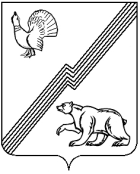 АДМИНИСТРАЦИЯ ГОРОДА ЮГОРСКАХанты-Мансийского автономного округа - ЮгрыПОСТАНОВЛЕНИЕО внесении изменения в постановление администрации города Югорска от 16.03.2020 № 423«Об утверждении Положения об установлении системы оплаты труда работников муниципальных организаций дополнительного образования города Югорска»В соответствии со статьями 144 и 145 Трудового кодекса Российской Федерации:1. Внести в приложение к постановлению администрации города Югорска от 16.03.2020 № 423 «Об утверждении Положения об установлении системы оплаты труда работников муниципальных организаций дополнительного образования города Югорска» (с изменениями                               от 01.10.2021 № 1830-п, от 22.04.2022 № 790-п, от 25.07.2022 № 1609-п,                        от 15.11.2023 № 1596-п) изменение, признав абзац пятый пункта 39 раздела IV утратившим силу.2. Опубликовать постановление в официальном печатном издании города Югорска и разместить на официальном сайте органов местного самоуправления города Югорска.3. Настоящее постановление вступает в силу после его официального опубликования.от 17.01.2024№ 38-пИсполняющий обязанности главы города ЮгорскаЛ.И. Носкова